Zpravodaj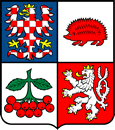 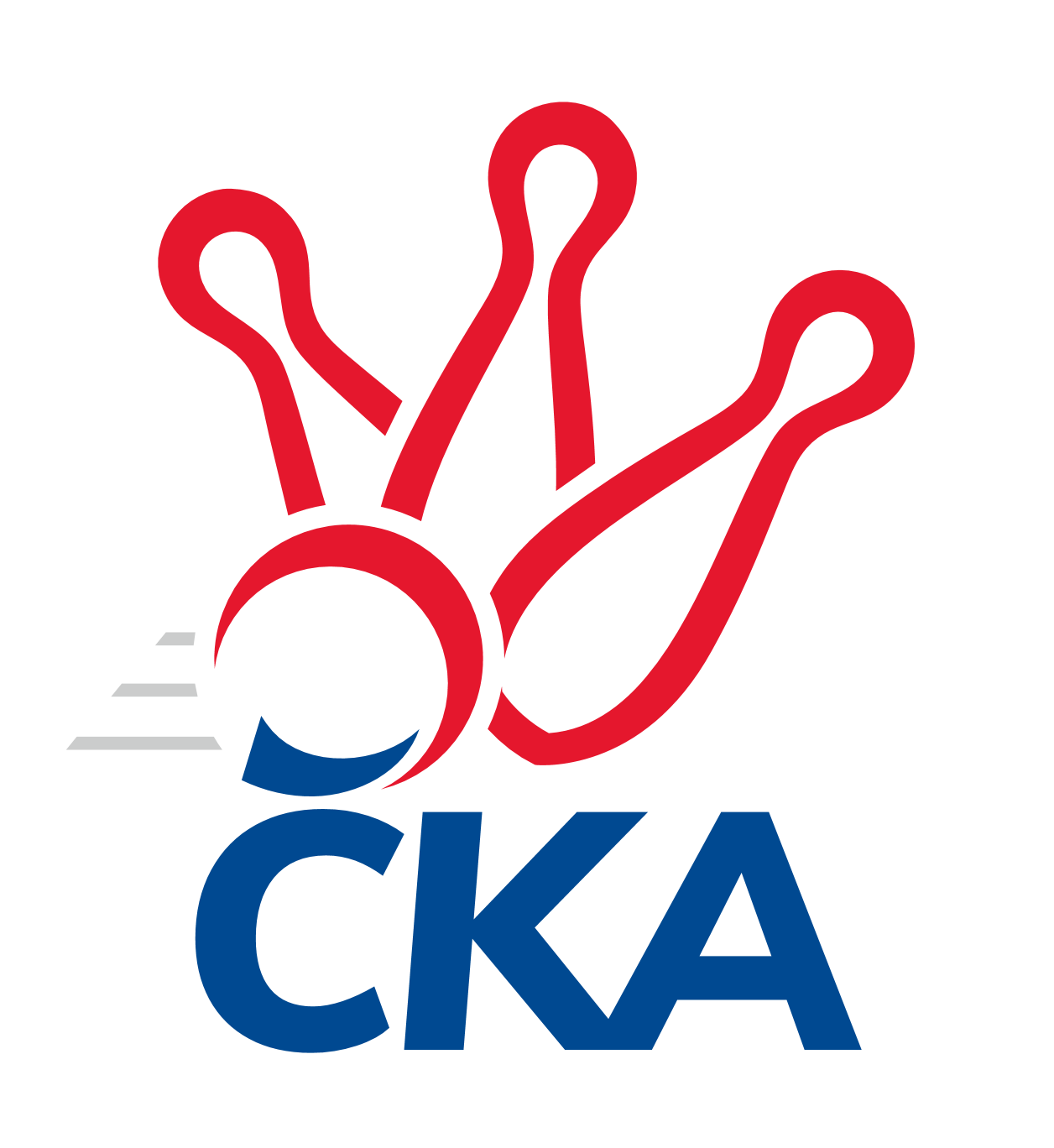 kuželkářského svazu Kraje Vysočina a Jihočeského kraje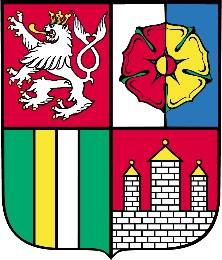 Divize jih 2019/2020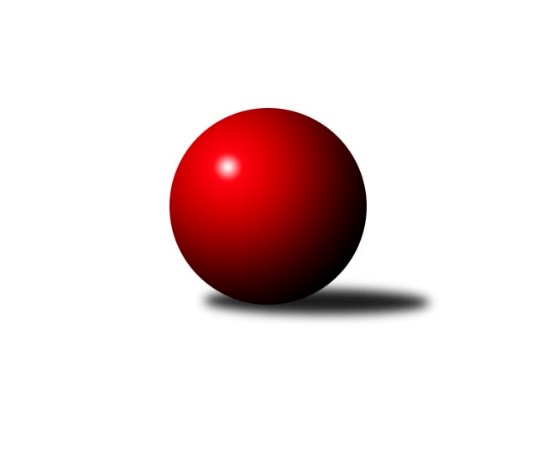 Č.15Ročník 2019/2020	15.2.2020Nejlepšího výkonu v tomto kole: 3318 dosáhlo družstvo: TJ BlatnáVýsledky 15. kolaSouhrnný přehled výsledků:KK Lokomotiva Tábor	- TJ Tatran Lomnice nad Lužnicí 	6:2	3212:3119	15.0:9.0	14.2.TJ Jiskra Nová Bystřice	- TJ Nová Včelnice 	5.5:2.5	3074:3007	14.5:9.5	14.2.TJ Sokol Chotoviny 	- TJ Sokol Soběnov 	6:2	3298:3185	16.0:8.0	14.2.TJ Blatná	- TJ Spartak Pelhřimov	8:0	3318:3106	16.0:8.0	15.2.TJ Nové Město n.M.	- TJ Slovan Jindřichův Hradec 	6:2	2622:2505	13.0:11.0	15.2.KK PSJ Jihlava B	- Sokol Častrov 	8:0	3295:3145	17.0:7.0	15.2.Tabulka družstev:	1.	KK PSJ Jihlava B	15	11	0	4	79.5 : 40.5 	211.0 : 149.0 	 2977	22	2.	Sokol Častrov	15	9	1	5	73.0 : 47.0 	197.0 : 163.0 	 2992	19	3.	TJ Tatran Lomnice nad Lužnicí	15	9	0	6	63.0 : 57.0 	192.0 : 168.0 	 2830	18	4.	TJ Sokol Chotoviny	15	7	3	5	67.0 : 53.0 	197.0 : 163.0 	 2881	17	5.	TJ Sokol Soběnov	15	8	1	6	66.0 : 54.0 	174.0 : 186.0 	 2849	17	6.	TJ Blatná	15	8	0	7	61.5 : 58.5 	189.5 : 170.5 	 2881	16	7.	TJ Jiskra Nová Bystřice	15	8	0	7	60.5 : 59.5 	181.5 : 178.5 	 2783	16	8.	KK Lokomotiva Tábor	15	7	1	7	60.5 : 59.5 	187.0 : 173.0 	 2709	15	9.	TJ Nová Včelnice	15	7	0	8	57.0 : 63.0 	175.0 : 185.0 	 2796	14	10.	TJ Nové Město n.M.	15	5	0	10	53.5 : 66.5 	161.5 : 198.5 	 2937	10	11.	TJ Spartak Pelhřimov	15	4	0	11	41.5 : 78.5 	159.0 : 201.0 	 2803	8	12.	TJ Slovan Jindřichův Hradec	15	4	0	11	37.0 : 83.0 	135.5 : 224.5 	 2672	8Podrobné výsledky kola:	 KK Lokomotiva Tábor	3212	6:2	3119	TJ Tatran Lomnice nad Lužnicí 	Pavel Kořínek	140 	 140 	 144 	127	551 	 3:1 	 516 	 121	134 	 116	145	Jiří Doktor	Vladimír Kučera	159 	 138 	 146 	143	586 	 3:1 	 526 	 128	109 	 124	165	Petr Suchý	Marcel Pouznar	144 	 124 	 130 	135	533 	 3:1 	 523 	 138	111 	 144	130	Marek Baštýř	Petr Klimek	148 	 144 	 122 	112	526 	 4:0 	 440 	 108	124 	 99	109	Jan Nosek	Zdeněk Zeman	124 	 138 	 125 	127	514 	 1:3 	 546 	 142	122 	 145	137	Jan Holšan	Petra Hodoušková	131 	 135 	 116 	120	502 	 1:3 	 568 	 156	134 	 143	135	Zdeněk Doktorrozhodčí: Zdeněk ZemanNejlepší výkon utkání: 586 - Vladimír Kučera	 TJ Jiskra Nová Bystřice	3074	5.5:2.5	3007	TJ Nová Včelnice 	Jan Havlíček st.	135 	 136 	 117 	129	517 	 2:2 	 521 	 138	127 	 137	119	Martin Tyšer	Martin Vrecko *1	119 	 118 	 140 	126	503 	 3:1 	 511 	 114	141 	 133	123	Pavel Domin	Iva Molová	139 	 140 	 134 	135	548 	 3.5:0.5 	 486 	 118	115 	 134	119	Kamil Pivko	Jan Baudyš *2	126 	 129 	 104 	127	486 	 2:2 	 503 	 129	122 	 136	116	Jiří Slovák	Marek Chvátal	125 	 119 	 110 	140	494 	 2:2 	 460 	 128	124 	 109	99	Stanislav Neugebauer	Martin Filakovský	142 	 131 	 122 	131	526 	 2:2 	 526 	 153	137 	 114	122	Tibor Pivkorozhodčí: Marek Chvátalstřídání: *1 od 61. hodu Martin Pýcha, *2 od 91. hodu Petr TomekNejlepší výkon utkání: 548 - Iva Molová	 TJ Sokol Chotoviny 	3298	6:2	3185	TJ Sokol Soběnov 	Pavel Makovec	133 	 133 	 135 	122	523 	 2:2 	 524 	 129	136 	 131	128	Milan Šedivý st.	Luboš Bervida	139 	 106 	 136 	128	509 	 2:2 	 513 	 119	128 	 121	145	Kamil Šedivý	Jan Bartoň	141 	 156 	 145 	140	582 	 4:0 	 530 	 116	142 	 141	131	Roman Grznárik	Jan Fořter	148 	 151 	 142 	154	595 	 3:1 	 584 	 139	138 	 159	148	Jaroslav Prommer	Zbyněk Hein	130 	 126 	 160 	142	558 	 2.5:1.5 	 520 	 130	138 	 114	138	Bohuslav Šedivý	Libor Hrstka	129 	 145 	 126 	131	531 	 2.5:1.5 	 514 	 129	128 	 132	125	Josef Šedivý ml.rozhodčí: Jan BartoňNejlepší výkon utkání: 595 - Jan Fořter	 TJ Blatná	3318	8:0	3106	TJ Spartak Pelhřimov	Karel Koubek	121 	 133 	 151 	164	569 	 2:2 	 505 	 127	138 	 114	126	Lukáš Pitrák	Jiří Vokurka	137 	 164 	 124 	129	554 	 3:1 	 509 	 127	134 	 112	136	Lucie Smrčková	Stanislav Kníže	136 	 109 	 134 	139	518 	 3:1 	 480 	 105	123 	 130	122	Josef Směták	Josef Mikeš	146 	 137 	 135 	146	564 	 3:1 	 540 	 141	143 	 131	125	Václav Novotný	Jiří Vaňata	138 	 163 	 126 	131	558 	 3:1 	 527 	 125	150 	 130	122	Libor Linhart	Lukáš Pavel	157 	 139 	 137 	122	555 	 2:2 	 545 	 143	124 	 150	128	Tomáš Ryslrozhodčí: Kobliha VítekNejlepší výkon utkání: 569 - Karel Koubek	 TJ Nové Město n.M.	2622	6:2	2505	TJ Slovan Jindřichův Hradec 	Jiří Loučka	145 	 61 	 125 	61	392 	 0:4 	 427 	 151	63 	 151	62	Jan Cukr	Petr Hlisnikovský	152 	 72 	 152 	86	462 	 3.5:0.5 	 392 	 152	52 	 139	49	Josef Holický	Pavel Škoda	157 	 60 	 146 	70	433 	 1:3 	 454 	 159	54 	 169	72	Jiří Hána	Pavel Sáblík	153 	 69 	 162 	70	454 	 4:0 	 400 	 148	35 	 156	61	Jaroslav Opl	Karel Hlisnikovský	145 	 89 	 140 	80	454 	 2.5:1.5 	 436 	 142	61 	 153	80	Pavel Picka	Michal Miko	142 	 54 	 150 	81	427 	 2:2 	 396 	 146	60 	 131	59	Jiří Kačorozhodčí:  Vedoucí družstevNejlepší výkon utkání: 462 - Petr Hlisnikovský	 KK PSJ Jihlava B	3295	8:0	3145	Sokol Častrov 	Martin Čopák	124 	 157 	 132 	136	549 	 3:1 	 550 	 122	143 	 153	132	Miroslav Němec	Stanislav Partl	144 	 158 	 116 	138	556 	 3:1 	 530 	 136	128 	 133	133	Lukáš Čekal	Jakub Čopák	135 	 141 	 143 	134	553 	 3:1 	 537 	 163	135 	 131	108	Michal Votruba	Jiří Partl	145 	 145 	 117 	132	539 	 2:2 	 518 	 151	117 	 134	116	Jaroslav Kolář	Ondřej Matula	132 	 128 	 135 	136	531 	 3:1 	 491 	 119	103 	 131	138	Jiří Havlíček *1	Jaroslav Matějka	146 	 150 	 132 	139	567 	 3:1 	 519 	 107	131 	 145	136	Petr Němecrozhodčí: vedoucí družstevstřídání: *1 od 71. hodu Martin MarekNejlepší výkon utkání: 567 - Jaroslav MatějkaPořadí jednotlivců:	jméno hráče	družstvo	celkem	plné	dorážka	chyby	poměr kuž.	Maximum	1.	Jaroslav Prommer 	TJ Sokol Soběnov 	556.45	366.6	189.9	3.2	8/9	(612)	2.	Ondřej Matula 	KK PSJ Jihlava B	555.44	371.1	184.3	1.7	7/8	(598.8)	3.	Petr Hlisnikovský 	TJ Nové Město n.M.	554.32	367.2	187.1	3.9	8/8	(588)	4.	Zbyněk Hein 	TJ Sokol Chotoviny 	552.38	367.7	184.7	3.2	12/12	(583.2)	5.	Martin Vrecko 	TJ Jiskra Nová Bystřice	551.96	370.7	181.2	4.5	5/7	(576)	6.	Libor Hrstka 	TJ Sokol Chotoviny 	544.39	362.9	181.5	5.6	12/12	(596.4)	7.	Roman Grznárik 	TJ Sokol Soběnov 	544.07	369.9	174.2	4.3	6/9	(567)	8.	Jakub Čopák 	KK PSJ Jihlava B	541.69	359.7	182.0	4.2	7/8	(615)	9.	Jan Bartoň 	TJ Sokol Chotoviny 	541.28	368.1	173.1	4.3	12/12	(610)	10.	Zdeněk Doktor 	TJ Tatran Lomnice nad Lužnicí 	539.57	360.0	179.6	4.0	6/8	(573.6)	11.	Lukáš Čekal 	Sokol Častrov 	537.93	362.5	175.4	3.8	6/7	(569)	12.	Milan Šedivý  st.	TJ Sokol Soběnov 	536.38	359.5	176.9	4.6	8/9	(602)	13.	Petr Němec 	Sokol Častrov 	535.58	359.0	176.6	4.0	7/7	(604)	14.	Martin Filakovský 	TJ Jiskra Nová Bystřice	534.84	357.7	177.2	4.6	7/7	(561)	15.	Vladimír Kučera 	KK Lokomotiva Tábor	534.39	360.2	174.2	3.5	6/7	(586)	16.	Marek Chvátal 	TJ Jiskra Nová Bystřice	532.90	359.7	173.2	5.0	7/7	(576)	17.	Jiří Vokurka 	TJ Blatná	532.38	363.8	168.6	5.8	7/8	(563)	18.	Lukáš Pavel 	TJ Blatná	532.30	360.2	172.1	4.5	6/8	(588)	19.	Tibor Pivko 	TJ Nová Včelnice 	531.32	358.9	172.5	4.2	9/9	(553.2)	20.	Michal Votruba 	Sokol Častrov 	530.82	359.3	171.5	7.5	6/7	(569)	21.	Pavel Domin 	TJ Nová Včelnice 	529.35	356.7	172.6	4.4	8/9	(601.2)	22.	Jiří Vaňata 	TJ Blatná	527.95	361.0	167.0	6.3	8/8	(567)	23.	Josef Mikeš 	TJ Blatná	527.29	353.5	173.8	5.6	8/8	(564)	24.	Karel Koubek 	TJ Blatná	526.61	359.8	166.8	7.8	7/8	(573)	25.	Pavel Sáblík 	TJ Nové Město n.M.	526.47	355.4	171.1	5.7	8/8	(566)	26.	Marek Baštýř 	TJ Tatran Lomnice nad Lužnicí 	526.24	363.0	163.2	8.3	7/8	(594)	27.	Jaroslav Matějka 	KK PSJ Jihlava B	525.66	355.1	170.5	4.7	8/8	(579)	28.	Miroslav Němec 	Sokol Častrov 	525.16	359.0	166.2	5.9	7/7	(567)	29.	Lucie Smrčková 	TJ Spartak Pelhřimov	525.09	361.5	163.6	4.6	6/8	(603)	30.	Jiří Doktor 	TJ Tatran Lomnice nad Lužnicí 	524.93	364.3	160.6	8.0	8/8	(597)	31.	Jaroslav Kolář 	Sokol Častrov 	521.39	352.0	169.4	4.5	7/7	(554.4)	32.	Bohuslav Šedivý 	TJ Sokol Soběnov 	521.20	353.4	167.8	5.3	6/9	(544.8)	33.	Jiří Slovák 	TJ Nová Včelnice 	520.31	354.3	166.0	7.1	9/9	(594)	34.	Iva Molová 	TJ Jiskra Nová Bystřice	520.08	354.7	165.4	6.2	7/7	(573.6)	35.	David Bartoň 	TJ Sokol Chotoviny 	519.45	350.0	169.5	8.5	8/12	(564)	36.	Karel Hlisnikovský 	TJ Nové Město n.M.	519.36	361.2	158.2	7.9	8/8	(582)	37.	Dan Lexa 	TJ Blatná	517.59	352.9	164.7	7.0	6/8	(561)	38.	Zdeněk Zeman 	KK Lokomotiva Tábor	517.43	345.0	172.5	3.1	7/7	(564)	39.	Michal Miko 	TJ Nové Město n.M.	516.03	356.4	159.7	7.0	7/8	(563)	40.	Kamil Šedivý 	TJ Sokol Soběnov 	515.89	353.2	162.7	5.6	9/9	(574.8)	41.	Petr Klimek 	KK Lokomotiva Tábor	513.83	359.1	154.7	9.1	5/7	(549)	42.	Jan Janů 	TJ Spartak Pelhřimov	513.49	357.5	155.9	7.9	6/8	(578)	43.	Rudolf Pouzar 	TJ Tatran Lomnice nad Lužnicí 	511.99	354.2	157.8	10.1	7/8	(568.8)	44.	Jan Cukr 	TJ Slovan Jindřichův Hradec 	511.24	355.7	155.5	7.1	11/11	(569)	45.	Petra Hodoušková 	KK Lokomotiva Tábor	509.46	359.1	150.4	9.7	7/7	(549)	46.	Kamil Pivko 	TJ Nová Včelnice 	508.62	350.4	158.2	6.6	8/9	(556.8)	47.	Pavel Škoda 	TJ Nové Město n.M.	505.83	346.7	159.1	5.3	8/8	(542)	48.	Jiří Hána 	TJ Slovan Jindřichův Hradec 	502.65	353.1	149.6	9.8	10/11	(568.8)	49.	Martin Pýcha 	TJ Jiskra Nová Bystřice	502.20	344.9	157.3	9.5	6/7	(550)	50.	Martin Tyšer 	TJ Nová Včelnice 	501.87	345.7	156.1	5.1	9/9	(595.2)	51.	Jiří Loučka 	TJ Nové Město n.M.	501.42	341.9	159.6	8.0	7/8	(562)	52.	Pavel Kořínek 	KK Lokomotiva Tábor	499.19	337.6	161.6	8.3	6/7	(551)	53.	Ota Schindler 	TJ Spartak Pelhřimov	499.01	340.9	158.1	7.4	7/8	(546)	54.	Marcel Pouznar 	KK Lokomotiva Tábor	496.16	346.6	149.6	9.2	7/7	(555)	55.	Josef Směták 	TJ Spartak Pelhřimov	494.13	352.2	141.9	9.2	6/8	(525)	56.	Stanislav Neugebauer 	TJ Nová Včelnice 	489.03	344.0	145.0	11.2	9/9	(554.4)	57.	Jan Nosek 	TJ Tatran Lomnice nad Lužnicí 	487.20	332.1	155.1	9.7	7/8	(555)	58.	Pavel Picka 	TJ Slovan Jindřichův Hradec 	482.92	340.8	142.1	10.0	11/11	(536.4)	59.	Josef Holický 	TJ Slovan Jindřichův Hradec 	471.22	338.9	132.3	15.1	11/11	(496)	60.	Vladimír Štipl 	TJ Slovan Jindřichův Hradec 	465.58	335.6	130.0	13.9	10/11	(584.4)	61.	Jaroslav Opl 	TJ Slovan Jindřichův Hradec 	458.94	331.6	127.3	16.0	10/11	(532.8)		Jan Kotyza 	KK PSJ Jihlava B	601.00	395.0	206.0	1.0	1/8	(601)		Daniel Braun 	KK PSJ Jihlava B	596.00	371.0	225.0	0.0	1/8	(596)		Jiří Ouhel 	KK PSJ Jihlava B	578.00	392.0	186.0	3.5	2/8	(583)		Stanislav Koros 	TJ Slovan Jindřichův Hradec 	558.00	379.2	178.8	4.8	1/11	(558)		Stanislav Partl 	KK PSJ Jihlava B	556.00	364.0	192.0	4.0	1/8	(556)		Matyáš Stránský 	KK PSJ Jihlava B	555.00	372.0	183.0	5.0	1/8	(555)		Jan Holšan 	TJ Tatran Lomnice nad Lužnicí 	554.47	370.1	184.3	3.4	3/8	(581)		Vít Jírovec 	KK PSJ Jihlava B	552.50	381.0	171.5	5.0	2/8	(575)		Miroslava Matejková 	TJ Spartak Pelhřimov	543.00	367.5	175.5	4.5	1/8	(550)		Pavel Makovec 	TJ Sokol Chotoviny 	538.50	361.0	177.5	8.0	1/12	(554)		Martin Čopák 	KK PSJ Jihlava B	536.48	363.7	172.8	6.2	5/8	(565)		Marek Augustin 	TJ Jiskra Nová Bystřice	536.43	364.6	171.9	3.8	3/7	(576)		Ondřej Novák 	KK Lokomotiva Tábor	536.00	371.5	164.5	6.5	1/7	(541)		Jan Fořter 	TJ Sokol Chotoviny 	531.06	346.6	184.5	6.3	4/12	(595)		Václav Rychtařík  ml.	KK PSJ Jihlava B	529.00	356.0	173.0	4.0	1/8	(529)		Petr Suchý 	TJ Tatran Lomnice nad Lužnicí 	527.58	357.3	170.3	7.5	4/8	(547.2)		Jiří Partl 	KK PSJ Jihlava B	527.50	351.3	176.3	5.0	2/8	(539)		Martin Hlaváč 	KK Lokomotiva Tábor	526.70	365.8	160.9	10.2	2/7	(530.4)		Marek Běhoun 	TJ Jiskra Nová Bystřice	526.43	352.9	173.5	7.8	2/7	(551)		Martin Dolák 	KK PSJ Jihlava B	526.33	364.5	161.8	8.3	3/8	(570)		Václav Novotný 	TJ Spartak Pelhřimov	524.00	360.2	163.8	5.1	4/8	(554)		Zdeněk Topinka 	TJ Nové Město n.M.	523.00	359.0	164.0	5.0	1/8	(523)		Luboš Strnad 	KK PSJ Jihlava B	522.00	358.0	164.0	8.0	1/8	(522)		Libor Linhart 	TJ Spartak Pelhřimov	521.90	352.2	169.7	5.6	5/8	(560)		Tereza Buďová 	TJ Nové Město n.M.	521.40	340.8	180.6	1.8	1/8	(552)		Tomáš Rysl 	TJ Spartak Pelhřimov	519.45	358.0	161.4	8.2	5/8	(555)		Martin Jinda 	KK Lokomotiva Tábor	519.35	353.5	165.9	8.1	4/7	(552)		Vítek Kobliha 	TJ Blatná	519.22	353.2	166.0	5.9	2/8	(545)		Jan Havlíček  st.	TJ Jiskra Nová Bystřice	517.00	332.0	185.0	8.0	1/7	(517)		Josef Šedivý  ml.	TJ Sokol Soběnov 	516.62	357.8	158.9	7.8	5/9	(565.2)		Anna Kuběnová 	TJ Nové Město n.M.	516.00	356.4	159.6	10.8	1/8	(516)		Zdeněk Švehlík 	KK PSJ Jihlava B	515.03	357.1	157.9	7.2	4/8	(539)		Karel Slimáček 	KK PSJ Jihlava B	514.50	348.0	166.5	3.5	2/8	(524)		Jan Vintr 	TJ Spartak Pelhřimov	514.32	356.1	158.2	5.6	5/8	(573)		Libor Slezák 	TJ Blatná	514.00	362.0	152.0	8.0	1/8	(514)		Martin Marek 	Sokol Častrov 	513.35	349.8	163.5	8.2	3/7	(536.4)		Lukáš Pitrák 	TJ Spartak Pelhřimov	513.08	362.0	151.0	10.0	5/8	(540)		Stanislav Kníže 	TJ Blatná	512.86	349.7	163.2	6.3	3/8	(547)		Miroslav Pleskal 	KK PSJ Jihlava B	512.65	354.5	158.2	6.7	5/8	(560)		Lukáš Lavička 	TJ Nová Včelnice 	509.80	358.1	151.7	5.3	3/9	(525.6)		Josef Ferenčík 	TJ Sokol Soběnov 	508.50	353.1	155.4	9.6	4/9	(525.6)		Luboš Bervida 	TJ Sokol Chotoviny 	502.66	345.2	157.5	7.2	7/12	(520.8)		Jaroslava Kulhanová 	TJ Sokol Soběnov 	500.00	347.9	152.1	5.1	2/9	(518.4)		Jiří Macko 	KK PSJ Jihlava B	498.90	346.6	152.3	10.0	4/8	(547)		Josef Šedivý  st.	TJ Sokol Soběnov 	496.80	352.2	144.6	8.4	2/9	(507.6)		Milan Šedivý  ml.	TJ Sokol Soběnov 	496.60	340.7	155.9	10.1	2/9	(523.2)		Jiří Havlíček 	Sokol Častrov 	496.10	355.1	141.0	12.9	4/7	(507)		Petr Křemen 	TJ Sokol Chotoviny 	496.03	335.2	160.9	8.7	6/12	(574)		Zdeněk Doktor 	TJ Tatran Lomnice nad Lužnicí 	493.20	346.0	147.2	12.1	5/8	(556.8)		Markéta Šedivá 	TJ Sokol Soběnov 	492.60	337.2	155.4	9.6	1/9	(525.6)		Josef Šebek 	TJ Nové Město n.M.	492.00	336.0	156.0	4.8	1/8	(492)		Petra Mertlová 	TJ Jiskra Nová Bystřice	483.60	332.4	151.2	3.6	1/7	(483.6)		Miroslav Vacko 	TJ Sokol Chotoviny 	482.43	347.4	135.0	11.9	6/12	(517)		Pavel Čurda 	TJ Sokol Soběnov 	479.45	329.3	150.2	6.9	4/9	(512)		Jan Slipka 	TJ Tatran Lomnice nad Lužnicí 	472.80	327.6	145.2	9.6	1/8	(472.8)		Jiří Kačo 	TJ Slovan Jindřichův Hradec 	468.65	329.6	139.1	14.1	4/11	(490.8)		Olga Čutková 	TJ Sokol Soběnov 	466.80	332.4	134.4	16.2	2/9	(495.6)		Karel Pecha 	TJ Spartak Pelhřimov	462.00	329.0	133.0	11.0	1/8	(462)		Jan Holeček 	TJ Tatran Lomnice nad Lužnicí 	459.60	319.2	140.4	8.4	1/8	(459.6)		Jan Daniel 	TJ Spartak Pelhřimov	458.40	328.8	129.6	6.0	1/8	(458.4)		Lucie Mušková 	TJ Sokol Soběnov 	447.60	315.6	132.0	7.2	1/9	(447.6)		Jan Baudyš 	TJ Jiskra Nová Bystřice	445.17	308.1	137.1	4.5	3/7	(546)		Karel Loskot 	TJ Jiskra Nová Bystřice	401.90	283.2	118.7	23.1	2/7	(433)Sportovně technické informace:Starty náhradníků:registrační číslo	jméno a příjmení 	datum startu 	družstvo	číslo startu23319	Jan Havlíček st.	14.02.2020	TJ Jiskra Nová Bystřice	5x5634	Petr Tomek	14.02.2020	TJ Jiskra Nová Bystřice	1x22779	Pavel Makovec	14.02.2020	TJ Sokol Chotoviny 	2x24291	Jiří Kačo	15.02.2020	TJ Slovan Jindřichův Hradec 	1x22343	Roman Grznárik	14.02.2020	TJ Sokol Soběnov 	3x1597	Václav Novotný	15.02.2020	TJ Spartak Pelhřimov	3x
Hráči dopsaní na soupisku:registrační číslo	jméno a příjmení 	datum startu 	družstvo	22920	Lukáš Pitrák	15.02.2020	TJ Spartak Pelhřimov	Program dalšího kola:16. kolo21.2.2020	pá	17:30	TJ Slovan Jindřichův Hradec  - TJ Jiskra Nová Bystřice	21.2.2020	pá	17:30	TJ Tatran Lomnice nad Lužnicí  - KK PSJ Jihlava B	21.2.2020	pá	17:30	TJ Nová Včelnice  - TJ Blatná	21.2.2020	pá	18:00	TJ Sokol Soběnov  - TJ Nové Město n.M.	21.2.2020	pá	18:30	TJ Spartak Pelhřimov - KK Lokomotiva Tábor	21.2.2020	pá	19:30	TJ Sokol Chotoviny  - Sokol Častrov 	Nejlepší šestka kola - absolutněNejlepší šestka kola - absolutněNejlepší šestka kola - absolutněNejlepší šestka kola - absolutněNejlepší šestka kola - dle průměru kuželenNejlepší šestka kola - dle průměru kuželenNejlepší šestka kola - dle průměru kuželenNejlepší šestka kola - dle průměru kuželenNejlepší šestka kola - dle průměru kuželenPočetJménoNázev týmuVýkonPočetJménoNázev týmuPrůměr (%)Výkon1xJan FořterChotoviny 5952xVladimír KučeraKK Lokomotiva Táb111.225862xVladimír KučeraKK Lokomotiva Táb5861xJan FořterChotoviny 110.935953xJaroslav PrommerSoběnov 5845xJaroslav PrommerSoběnov 108.885846xJan BartoňChotoviny 5825xJan BartoňChotoviny 108.515822xKarel KoubekBlatná5691xKarel KoubekBlatná108.345693xZdeněk DoktorLomnice n.L. 5683xZdeněk DoktorLomnice n.L. 107.81568